<ContenidosIntroducción	2Mapa Epidemiológico Ambiental	2Evaluaciones Integrales de Salud Ambiental en Áreas de Riesgo (EISAAR)	2Operativos EISAAR realizados en el período informado	3Gestión de Casos en los operativos EISAAR	4Unidades Sanitarias Ambientales (USAm)	5Gestión de Casos en las USAm	6Seguimiento toxicológico	7Prestaciones realizadas	9Unidades Sanitarias Móviles (USM)	10Participación y presentación de trabajos en reuniones científicas e interinstitucionales	10Actividades de Educación y Capacitación	12Actividades de Promoción de la Salud Comunitaria en el área Salud Ambiental	12Actividades de Educación Socioambiental	12Acrónimos	15IntroducciónLa Dirección de Salud y Educación Ambiental (DSyEA) de la Autoridad de la Cuenca Matanza Riachuelo (ACUMAR) presenta información referida a las acciones llevadas a cabo para mejorar la calidad de vida de los habitantes de la Cuenca Matanza Riachuelo (CMR). A continuación, se detallan los dispositivos de intervención que se implementan.Mapa Epidemiológico AmbientalPara comprender la distribución de enfermedades relacionadas con la exposición a contaminantes ambientales, la DSyEA revisa sistemáticamente las fuentes de información secundaria que analizan los resultados de salud a nivel de municipios en la CMR. En el ANEXO I se encuentra el informe de Vigilancia Epidemiológica en el cual se presentan los eventos relacionados con la exposición ambiental. Este informe recopila información disponible sobre mortalidad. (según causas y por edades) y morbilidad (Sistema Nacional de Vigilancia de Salud, Registro Nacional de Anomalías Congénitas) así como datos de relevamiento de las Evaluaciones Integrales de Salud Ambiental en Áreas de Riesgo (EISAAR).Evaluaciones Integrales de Salud Ambiental en Áreas de Riesgo (EISAAR)Las EISAAR representan el modelo de abordaje territorial de la DSyEA orientado a conocer e intervenir sobre los problemas de salud de la población más vulnerable de la CMR expuesta a amenazas ambientales.Se basa en la Metodología para la Identificación, Evaluación y Atención de Riesgos para la Salud en Comunidades de Sitios Contaminados desarrollado por el Centro Colaborador en Salud Ambiental Infantil de la Organización Panamericana de Salud (OPS) y la Organización Mundial de la Salud (OMS). En base a esta Guía Metodológica se establece una clasificación para priorizar las evaluaciones y las intervenciones.Se encuentra a disposición los resúmenes ejecutivos de la EISAAR, con sus objetivos y las etapas que la conforman, y de los documentos que describen y fundamentan cada una de sus etapas (metodología implementada para la priorización de barrios y confección del dosier; fundamentación de la entrevista comunitaria; Guía de Entrevista Comunitaria y documento donde se plasman los datos necesarios para la elaboración del mapa del barrio; Pesquisa de Vivienda, Hogar e Individuo; y estrategia de Gestión de Casos en Salud Ambiental).Operativos EISAAR realizados en el período informadoEntre julio y septiembre de 2019 se realizaron relevamientos socio-sanitario-ambientales en los siguientes barrios/UREM de la CMR: El Fortín de Avellaneda; El Amanecer, El Triunfo, Parish Robertson, Santa Anita, Santa Lucía, Transradio 2 de Esteban Echeverría; Caridad 1, Cruz del Sur, Cruz del Sur 2, San Enrique 1 de La Matanza; El Fortín, Puente Alsina, San Francisco de Asís, San José Obrero, Villa Ilaza de Lanús y 30 de Agosto, Antártida Argentina, Lamadrid (a), Santa Catalina 1 de Lomas de Zamora. Asimismo, terminaron los operativos comenzados en meses previos en Transradio de Esteban Echeverría; Nueva Fiorito de Lomas de Zamora y Recoleta 1 de La Matanza.A continuación, se encuentra información resumida de las EISAAR realizadas en el período informado; los datos que se presentan son preliminares.Datos preliminares de los Operativos EISAAR. Julio - septiembre 2019Fuente: Elaboración propia.*Operativos en proceso.Gestión de Casos en los operativos EISAARDurante los operativos EISAAR se implementa la estrategia de Gestión de Caso con el objetivo de encauzar las derivaciones de los casos detectados a partir de las encuestas socio-sanitarias ambientales tomadas en los hogares y a partir de la consulta con los profesionales que prestan atención en las Unidades Sanitarias Móviles (USM) de ACUMAR.El equipo de gestores prioriza para su seguimiento posterior aquellos casos donde se detecten potenciales factores de riesgo ambiental para la salud. Sin embargo, también se contemplan otras problemáticas sociales y de salud de las personas, y se procura realizar las derivaciones pertinentes con efectores e instituciones locales para que puedan dar respuesta a las necesidades de la población.Por tanto, la estrategia de Gestión de Casos implica el abordaje de los casos vinculados a problemas de salud y también de aquellos cuya resolución requiere la intervención de otras áreas de gobierno, tales como la tramitación del Documento Nacional de Identidad (DNI), el Certificado Único de Discapacidad (CUD), entre otros.Para monitorear el estado de cada uno de los casos detectados se han establecido las siguientes categorías: seguimiento, en proceso de derivación, resuelto, perdido, rechazo, descartado y pendiente; las dos últimas son exclusivas para casos de evaluación toxicológica que ingresan al dispositivo por una sospecha de exposición a contaminantes.Se presenta en la siguiente tabla la cantidad de casos incorporados a la estrategia Gestión de Casos desde los operativos EISAAR, como así también la cantidad de casos que se han resuelto o cerrado al momento de realizar el presente informe; no se incluyen los datos de los operativos todavía en curso.Estado de los casos derivados en las EISAAR, por grupo de edad, actualizados a septiembre 2019Fuente: Elaboración propia.En el ANEXO II se encuentra información sobre la estrategia de Gestión de Casos desarrollada en el marco de las EISAAR.Una vez finalizado el operativo EISAAR, se da continuidad a las intervenciones para los casos detectados, tanto individuales como colectivos, desde las Unidades Sanitarias Ambientales (USAm) de la DSyEA.Unidades Sanitarias Ambientales (USAm)Las USAm realizan actividades de prevención y promoción de la salud ambiental y permiten llevar adelante las actividades de capacitación en materia de salud ambiental que se diseñan desde la DSyEA. Asimismo, desde las USAm se realiza el seguimiento de los casos derivados a la Estrategia de Gestión de Casos y la gestión de los problemas comunitarios relevados en las EISAAR (por ejemplo, manejo informal de residuos, presencia de roedores, entre otros).En este sentido, en el período informado, en el marco de la “Semana de la Salud Ambiental de la Cuenca Matanza Riachuelo”, se realizaron distintas actividades, desde jornadas, talleres y charlas con temática de Salud Ambiental en 18 barrios de los Municipios de Alte. Brown, Avellaneda, CABA, Echeverría, Ezeiza, Lanús, Las Heras, Lomas de Zamora, Merlo y San Vicente.A continuación, el enlace sobre una de las actividades realizadas. http://www.acumar.gob.ar/prensa/inauguramos-la-estacion-de-reciclado-en-las-heras/Gestión de Casos en las USAmEntre otras acciones, las USAm relevan y geolocalizan los puntos de arrojo y los establecimientos irregulares detectados en los barrios, y realizan las correspondientes denuncias al Municipio y vía Centro de Asistencia a la Comunidad (CAC) de ACUMAR. Durante el tercer trimestre de 2019, se realizaron más de 40 denuncias al CAC, las cuales se derivan al área pertinente del Organismo (por ejemplo, Dirección de Gestión Integral de Residuos Sólidos y Dirección de Fiscalización y Adecuación Ambiental) y se activan acciones de limpieza e inspecciones. Además, a partir de pedidos y seguimiento de denuncias de las USAm a las correspondientes áreas municipales, se activaron 92 operativos de limpieza de puntos de arrojo y micro basurales en 29 barrios de Alte. Brown, Avellaneda, CABA, Esteban Echeverría, Ezeiza, Lomas de Zamora y Merlo; 5 fumigaciones en 5 barrios de Esteban Echeverría y Lanús; 10 desratizaciones en 5 barrios de Avellaneda, CABA y Lanús. Por otro lado, se realizaron 8 talleres sobre basura y salud en los Municipios de Alte. Brown, Avellaneda, Esteban Echeverría, Ezeiza, Lomas de Zamora, Lanús y Merlo. A su vez, desde las USAm se participó durante el tercer trimestre del 2019 en 33 mesas de gestión, sumando un total de 63 encuentros.En el ANEXO II-a se presentan las actividades realizadas en cada una de las USAm para abordar los problemas detectados, tanto individuales como colectivos, durante el período informado. En el ANEXO II-b se encuentra información que detalla las acciones llevadas a cabo en Villa Inflamable, Avellaneda.Por otro lado, el equipo de Gestión de Casos desde las USAm realiza el seguimiento de las personas derivadas por haber detectado en ellas algún problema de salud ambiental u otro. Las personas alcanzadas son aquellas que fueron detectadas en las actividades de la DSyEA, aquellos que concurren en forma espontánea y quienes son derivados por profesionales del municipio o de las USM de ACUMAR.Seguimiento toxicológicoLos casos en seguimiento por el equipo de toxicología que se informan a continuación son aquellos que han concurrido a las citas programadas y continúan el tratamiento; los que no han asistido a las consultas y han sido contactados en varias oportunidades no continúan en seguimiento, sin perjuicio de lo cual se persiste en su localización para retomar las consultas con el profesional toxicólogo.En la siguiente tabla se informa la cantidad de casos en seguimiento toxicológico en cada USAm, detallando cuántos de ellos son menores de 6 años.Personas en seguimiento toxicológico en las USAm. Septiembre 2019Fuente: Elaboración propiaEn la siguiente tabla se detalla la cantidad de personas identificados durante las EISAAR (2017, 2018 o 2019) y que se encuentran en seguimiento por el equipo de toxicología de la DSyEA; las mismas se encuentran incluidas en la tabla precedente.Personas en seguimiento por toxicología evaluados por primera vez en 2017, 2018 o 2019. Septiembre 2019Fuente: Elaboración propiaEn el ANEXO III se adjunta el listado nominalizado de personas en seguimiento por el equipo de toxicología en las USAm.El equipo de Toxicología realizó evaluaciones ambientales en los barrios alcanzados de la CMR. En el período informado se realizaron un total de 689 mediciones de suelo. Las lecturas se realizaron en el barrio Ciudad Oculta de Alte. Brown, en Magaldi de CABA, en los barrios El amanecer, El triunfo, El triunfo 2, Santa Lucia y Santa Anita de Esteban Echeverría, en los barrios El Fortín y San Francisco de Asís de Avellaneda, en los barrios El Fortín, Illasa, Puente Alsina, San Francisco de Asís y San José Obrero de Lanús, en el Depósito Judicial de autos en El Plumerillo, El Paredón, Antártida Argentina y 30 de agosto de Lomas de Zamora, en los barrios Caridad 1, Cruz del Sur 1 y 2, Recoleta 1, San Enrique 1 y Tizón B de La Matanza y en Blandengues y Montañeses del Municipio de Merlo. Mediciones de suelo. Julio – septiembre 2019Prestaciones realizadasEquipos de las USAm de la DSyEA de ACUMAR realizan atención médica toxicológica. Las personas alcanzadas son aquellas que fueron detectadas en las actividades de la DSyEA, aquellos que concurren en forma espontánea y quienes son derivados por profesionales del municipio.A continuación, se presentan la cantidad de atenciones realizadas entre julio y septiembre de 2019.Resumen de atenciones realizadas en las USAm. Julio - septiembre 2019Fuente: Elaboración propia.Unidades Sanitarias Móviles (USM)Las Unidades Sanitarias Móviles (USM) acompañan la realización de las EISAAR. Entre julio y septiembre de 2019, la USM de Atención Primaria de la Salud (APS) acompañó a las EISAAR realizadas en las distintas UREM de Villa Fiorito y el barrio Santa Catalina del Municipio de Lomas de Zamora. En los mismos, se brindaron un total de 581 prestaciones a 534 personas. Además, las USM también son utilizadas para la exploración del riesgo ambiental en los barrios de la CMR en el marco de dichas evaluaciones, donde se realizaron 152 plombemias y 41 hemoglobinas. Participación y presentación de trabajos en reuniones científicas e interinstitucionalesLa DSyEA fue invitada por la Organización Internacional del Trabajo (OIT), la Secretaria de Ambiente y Desarrollo Sustentable de Nación, y la fundación ECOsur a participar del Informe Nacional sobre Residuos de Aparatos Eléctricos y Electrónicos (RAEE) y a asistir a los talleres de validación del mismo. Entre junio y agosto se realizó un diagnóstico en las provincias de Buenos Aires, Santa Fe y Tierra del Fuego, y algunos municipios de otras provincias del país, evaluando el Marco Regulatorio y de Políticas Públicas a nivel nacional y de cada provincia, las experiencias de Gestión de RAEE y la posibilidad de recuperar su valor creando empleos de calidad, entendiendo el residuo como material en circulación. Entre las principales conclusiones y recomendaciones se destaca la necesidad de construir información y datos sobre las gestiones integrales del RAEE, e impulsar políticas activas que fomenten la recuperación de materiales en un proceso circular, trabajo decente, de reconocimiento de actores y sus responsabilidades, potenciando el desarrollo de la economía socialPor otro lado, se llevó a cabo la I Jornada Interuniversitaria de Salud Ambiental de la CMR, organizada por la DSyEA junto con la Universidad Nacional de Lanús (UNLa). En el marco de la misma, junto con la Primera Cátedra de Toxicología de la Facultad de Medicina de la Universidad de Buenos Aires (UBA), la Licenciatura en Gestión Ambiental Urbana de la UNLa y la Sociedad Iberoamericana de Salud Ambiental (SIbSA), los días 1 y 2 de julio se llevó a cabo un curso prejornada a cargo de la especialista en Cambio Climático y Salud Humana, Prof. Dra. Ana Rosa Moreno Sánchez. Asimismo, junto con la especialista invitada participamos de un conversatorio realizado en la Cátedra de Salud Pública de la Facultad de Medicina de la UBA. Respecto a la I Jornada Interuniversitaria de Salud Ambiental de la CMR, realizada en la UNLa los días 3 y 4 de julio, presentaron trabajos vinculados a la salud ambiental de la Cuenca Matanza Riachuelo investigadores, docentes y estudiantes de la Universidad Nacional de Buenos Aires (UBA), la Universidad Nacional Lanús (UNLa), la Universidad Nacional de Avellaneda (UNDAV), la Universidad Nacional Arturo Jauretche (UNAJ), la Universidad Nacional de Tres de Febrero (UNTREF), la Universidad Nacional de Hurlingham (UNAHUR), la Universidad Nacional de General Sarmiento (UNGS), la Universidad Nacional de La Matanza (UNLaM), la Universidad Nacional de Quilmes (UNQUI), la Universidad Tecnológica Nacional (UTN), la Facultad Latinoamericana de Ciencias Sociales (FLACSO), del Instituto Nacional del Agua (INA), del Consejo Nacional de Investigaciones Científicas y Técnicas (CONICET), como así también titulares del Programa “Hacemos Futuro” que participan de las TTRC. Por último, la DSyEA se presentó 7 trabajos en el 39° Congreso Nacional Argentino de Pediatría, 2 en formatos póster y 5 presentaciones orales. Y capacitó a equipos de salud en Salud Ambiental en el XXI Congreso Argentino de Toxicología con el trabajo "Resultados de la medición de metales en el suelo por fluorescencia de rayos X en un barrio de la Cuenca Matanza Riachuelo". También, ACUMAR participó coordinando una mesa sobre "Los RAEE y la salud ambiental infantil: dos experiencias" y "Análisis del impacto regulatorio en toxicología ambiental. Dos Visiones".Actividades de Educación y CapacitaciónActividades de Promoción de la Salud Comunitaria en el área Salud AmbientalEn el período informado se realizaron las siguientes actividades:Trayectorias Tutoriales de Redes de Contención en Salud Ambiental en articulación con la Dirección de Seguimiento y Abordaje Territorial del Ministerio de Salud y Desarrollo Social de la Nación, Programa Hacemos Futuro. Durante el tercer trimestre de este año se abrieron 20 comisiones en 20 barrios de 10 jurisdicciones de la CMR, con un total de 438 participantes inscriptos.Participación en las Jornadas Interuniversitarias de Salud Ambiental de la Cuenca Matanza Riachuelo. El EPSAC presentó: “Diagnósticos Ambientales Participativos” el trabajo de investigación “Identificación participativa de riesgos ambientales con la comunidad (IPARA)” que fue realizado conjuntamente entre la DSyEA y la UBA.Visita del Psicólogo Ambiental español Ricardo García Mira quien dirige el Grupo de Investigación Persona-Ambiente en la Universidad de La Coruña desde el año 1995. Actividades de capacitación a equipos de salud sobre Salud Ambiental.En el ANEXO IV se encuentran detalladas las actividades realizadas en el período informado.Actividades de Educación SocioambientalLa Coordinación de Patrimonio, Cultura y Educación Socioambiental (CPCyES) tiene como objetivo desarrollar y promover acciones y proyectos orientados a la construcción de un saber ambiental comunitario que, basado en la revisión y revalorización de las prácticas culturales locales y la propia historia, permitan rescatar, reconstruir y proponer modos sustentables de interacción entre la sociedad y la naturaleza en el territorio de la CMR. En el período informado se realizaron las siguientes actividades:Educación socioambiental en la escuela:Escuelas por el río: Durante la segunda parte del año, dieciocho (18) instituciones educativas que participan del programa realizaron cinco (5) salidas educativas al Centro de Reciclaje Ciudad de Buenos Aires; seis (6) recorridas por la Cuenca Baja; una (1) Recorrida por Ceamse Norte 3; una (1) Visita por el Paseo Ambiental del Sur de la Ciudad de Buenos Aires; una (1) visita a la escuela con la actividad de Cuenta cuentos y cuatro (4) con la charla educativa sobre la gestión de ACUMAR y su historiaOlimpiadas ambientales: Finalizo la 1er etapa del certamen y cada participante envió el pre-proyecto la última semana de julio. Continua la fase de seguimiento vía email, y la preparación para el evento final y selección de proyectos ganadores.Concurso de Cuentos “Contando el Río que quiero”. A la fecha participaron cincuenta y siete (57) narraciones. El certamen involucro a dieciséis (16) instituciones educativas de los municipios de Avellaneda, Lanús, Lomas de Zamora, Morón, Almirante Brown, La Matanza, Cañuelas, Marcos Paz, San Vicente, General Las Heras y la Ciudad Autónoma de Buenos Aires y tuvo un alcance a más de doscientos cincuenta (250) alumnos y alumnasConcurso de dibujos “Colores para el Río”: A fines de septiembre finalizo el concurso, se inscribieron doce (12) escuelas de la cuenca y enviaron más de cien (100) dibujos. Capacitación alumnos: salidas educativas, recorridas Cuenca Baja, CEAMSE y Centro de Reciclaje. Durante la segunda etapa del año se continuó respondiendo a las demandas de las escuelas. Se realizaron diez (10) Charla educativa:  Gestión ACUMAR, historia CMR.  Con un alcance a cuatrocientos setenta (470) y alrededor de veinte (20) docentes.Capacitación Docente:Capacitación docente virtual “Nuestra Escuela” en conjunto con el Instituto Nacional de Formación Docente (INFoD) del Ministerio de Educación, Cultura, Ciencia y Tecnología de Nación. El 2do cuatrimestre inicio la cursada el 02 de septiembre 2019 y finalizará el 22 de diciembre de 2019. Inscriptos en total para los cursos, treinta y nueve (39) docentes.Capacitación Docente Presencial. Se capacitaron más de 200 docentes de los tres niveles educativos. Para la segunda parte del año, y en concordancia con los objetivos propuestos a principios del 2019 con la Dirección General de Cultura y Educación de la Provincia de Buenos Aires (DGCyE) se realizaron capacitaciones en los municipios propuestos además de sumar capacitaciones docentes requeridas por los municipios a través del Consejo Municipal de ACUMAR.Capacitación Docente - Pedidos espontáneos de escuelas u otros organismos. En el período informado participamos del cierre del Programa “Escuelas por el Riachuelo” de la Ciudad de Buenos Aires impulsado por la Agencia de Protección Ambiental (APRA). Participaron cincuenta (50) docentes de los tres niveles educativos.Mesa Interjurisdiccional de Educación Ambiental. Participan por Nación: Ministerio de Educación, Cultura, Ciencia y Tecnología de Nación y la Secretaría de Ambiente y Desarrollo Sustentable de la Nación; por provincia de Buenos Aires: la Dirección General de Cultura y Educación de la Provincia de Buenos Aires (DGCyE); Organismo Provincial para el Desarrollo Sostenible (OPDS); y la Autoridad del Agua (ADA); por Ciudad de Buenos Aires: Ministerio de Educación e Innovación GCBA. Unidad de Proyectos Especiales «Educación para la Sustentabilidad”; Agencia de Protección Ambiental (APRA). Se realizó reunión en julio de 2019.Educación socioambiental no formalConcurso de Ensayos “Una Cuenca por descubrir”. En mayo se lanzó el concurso y se encuentra en ejecución.Otras actividades de articulación con otras áreas de ACUMAR u otros Organismos. Taller Ambiental. Jornadas de sensibilización ambiental. Ministerio de Salud de la Ciudad. Participantes: 20Navegación por la Cuenca Baja. Integrantes de la revista del distrito de las artes de La Boca - Objeto B. Público. Participantes: 5 Navegación por la Cuenca Baja. Producción de una película - escenarios en el Riachuelo - Directora: Martina Juncadella. Participantes: 8Patrimonio y Cultura. Relevamiento finalizado del catálogo de Cuenca Media y Alta en proceso de edición.En el ANEXO V se informan las actividades realizadas por la Coordinación de Patrimonio, Cultura y Educación Socioambiental.AcrónimosACUMAR		Autoridad de Cuenca Matanza RiachueloAPS			Atención Primaria de la SaludCABA			Ciudad Autónoma de Buenos AiresCAC		Centro de Asistencia a la ComunidadCEAMSE		Coordinación Ecológica Área Metropolitana Sociedad del EstadoCMR			Cuenca Matanza RiachueloCPCyES	Coordinación de Patrimonio, Cultura y Educación SocioambientalCUD			Certificado Único de DiscapacidadDNI			Documento Nacional de IdentidadDOT			Dirección de Ordenamiento TerritorialDSyEA		Dirección de Salud y Educación AmbientalEISAAR		Evaluación Integral de Salud Ambiental en Áreas de RiesgoINFoD			Instituto Nacional de Formación DocenteMaRSA		Mapa de Riesgo Sanitario AmbientalMISAm		Mesa Interjurisdiccional de Salud AmbientalOMS			Organización Mundial de la SaludOPS			Organización Panamericana de SaludRAEE			Residuos de Aparatos Eléctricos y ElectrónicosUREM			Urbanización EmergenteUSAm			Unidad Sanitaria AmbientalUSM			Unidad Sanitaria MóvilBarrio/UREMJurisdicciónHogares encuestadosPersonas alcanzadasEl FortínAvellaneda2170TransradioEsteban Echeverría84283Transradio 2Esteban Echeverría185614Parish RobertsonEsteban Echeverría76279El TriunfoEsteban Echeverría1650Santa AnitaEsteban Echeverría42147El AmanecerEsteban Echeverría1249Santa LucíaEsteban Echeverría168647Recoleta 1La Matanza3091.202San Enrique 1 La Matanza2441.008Caridad 1La Matanza157623Cruz del SurLa Matanza 2794Cruz del Sur 2*La Matanza 79328San José ObreroLanús4011.546El FortínLanús00San Francisco de AsísLanús39148Villa IlazaLanús120510Puente AlsinaLanús177715Nueva FioritoLomas de Zamora2841.077Antártida ArgentinaLomas de Zamora2231.036Lamadrid (a)Lomas de Zamora56254Santa Catalina 1*Lomas de Zamora3811.61030 de Agosto*Lomas de Zamora92398TotalTotal3.19312.688Menores de 
6 añosMenores de 
6 añosDe 6 a 18 añosDe 6 a 18 añosMayores  de 
18 añosMayores  de 
18 añosTotalTotalN%N%N%N %Total de derivaciones2.259100%2.819100%3.852100%8.930100%En seguimiento 28613%32812%1965%8109%En proceso de derivación 1165%1004%1213%3374%Resueltos 1.15451%1.53354%1.64643%4.33349%Perdidos1677%2128%3499%7288%Rechazos22410%44616%1.37236%2.04223%Descartado30013%1927%1474%6397%Pendiente121%80%211%410%JurisdicciónCantidad de casos en Seguimiento por toxicologíaNiños menores 6 años% menores 6 añosAlmirante Brown221359Avellaneda1255846CABA341338Cañuelas11100Esteban Echeverría9889Ezeiza11655La Matanza100Lanús1255342Lomas de Zamora1066057Merlo5360Presidente Perón12867Total45122349JurisdicciónCantidad de casos en Seguimiento por toxicologíaCasos en Seguimiento por toxicología - 1° extracción 2017-2019% Casos en Seguimiento por toxicología - 1° extracción 2017-2019Almirante Brown2222100,0Avellaneda1257358,4CABA34823,5Cañuelas11100,0Esteban Echeverría99100,0Ezeiza1111100,0La Matanza11100,0Lanús1256048,0Lomas de Zamora1067167,0Merlo55100,0Presidente Perón1212100,0Total45127360,5MunicipioBarriosNúmero de lecturasAlte. BrownCiudad Oculta55AvellanedaSan Francisco de Asís13AvellanedaEl Fortín 25CABAMagaldi40Esteban EcheverríaEl amanecer21Esteban EcheverríaEl triunfo43Esteban EcheverríaSanta Anita56Esteban EcheverríaEl triunfo 227Esteban EcheverríaSanta Lucia19La MatanzaRecoleta 1 24La MatanzaSan Enrique 144La MatanzaCaridad 144La MatanzaCruz del Sur 18La MatanzaCruz del Sur 23La MatanzaTizón B6LanúsIllasa80LanúsEl Fortín29LanúsSan Francisco de Asís12LanúsSan José obrero 27LanúsPuente Alsina13Lomas de ZamoraDepósito judicial de autos8Lomas de ZamoraAntártida Argentina12Lomas de ZamoraSanta Catalina38Lomas de Zamora30 de agosto20Lomas de ZamoraEl paredón2MerloBlandengues y Montañeses20Total689MunicipioPrestaciones realizadasPrestaciones realizadasPrestaciones realizadasPrestaciones realizadasPrestaciones realizadasTotal Personas asistidasMunicipioDosaje de PlombemiaBiomarcadores en OrinaToxicologíaHemoglobinaTotal PrestacionesTotal Personas asistidasAlmirante Brown407004747Avellaneda99162424163135CABA2903906856Esteban Echeverría30015135828Ezeiza5602308849Matanza170001714Lanús84138633216132Lomas de Zamora2280031259209Merlo1201222612Pte. Perón7070147Total60236185133956689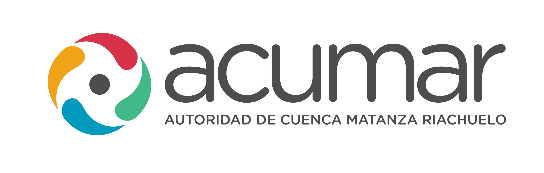 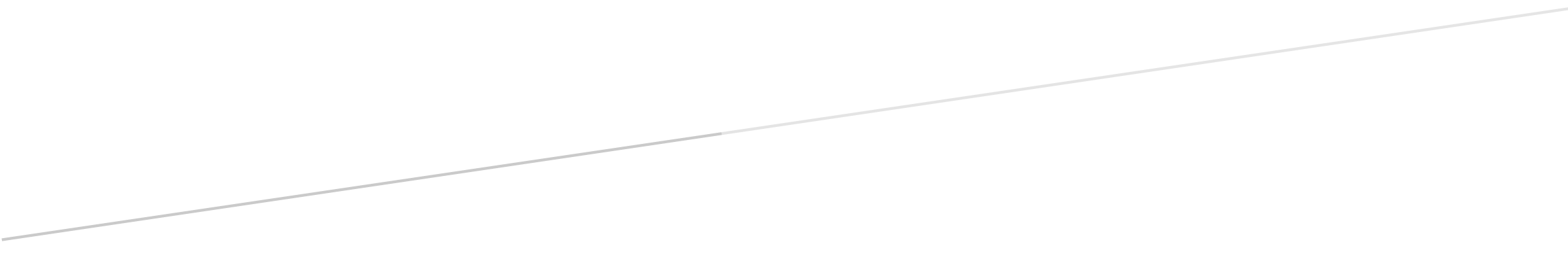 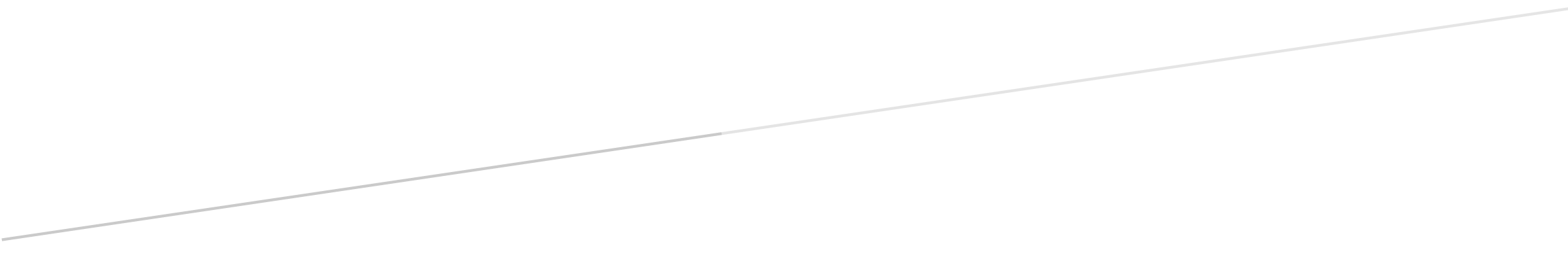 